1. MotivateWhen has being part of a group really helped you succeed?playing on a sports teamworking together on a projecta Bible Study group – encouragement, supportchurch prayed for us when family had a health crisisworking on a construction crewchurch deacons tasked with a projectmission trip teamclean up crew after a stormkitchen crew on a pancake breakfast fund raisercivic club (Rotary, Kiwanis, Lions, etc.)2. TransitionWorking as a team multiplies our efforts as individuals.This is especially true as members of the Body of Christ, the ChurchSpiritual growth calls for regular interaction with and ministry to other believers.3. Bible Study3.1 One United BodyListen for1 Corinthians 12:12-13 (NIV)   The body is a unit, though it is made up of many parts; and though all its parts are many, they form one body. So it is with Christ.  13  For we were all baptized by one Spirit into one body--whether Jews or Greeks, slave or free--and we were all given the one Spirit to drink. According to this passage, in what way are Christians (the body of believers) like a human body?In what way was the human body an apt illustration? our bodies are designed by God to have such a variety of partshands and fingers to manipulatelegs and feet to move us about, muscles to do the movementheart and blood to provide energy to all the partssensors … eyes, ears, nose, skin, tonguebut all these parts cooperate together to accomplish whatever we doIn what ways are believers bound together as one?we receive salvation the same way, by faith in Christwe receive the indwelling of the same Holy Spiritwe have the same purpose of life … worship, glorify God, and impact the world togetherwe have similar needs of one anotherGod empowers us with different gifts so we can minister to one anotherbelievers of all racial groups, all cultural groups, all nationalities, all languagespoor and wealthythose with common abilities, those with specialized skillsWhat are the benefits of unity in the church? work together to accomplish the Great Commissionsupport, encourage, minister to one anotherwhen one member is hurting, in need … others work together to helpskills or abilities one member lacks are taken care of by others who are skilledthen roles are reversed when situations changeWhat are some ways we can maintain unity in the church? be involved in using the skills we do havepray for one anotherappreciate the particular skills others havecelebrate all the skills God has given uspray for the different members of the church … the local congregation and the church around the world3.2 Roles and Responsibilities within the BodyListen for the attitude “I don’t belong”.1 Corinthians 12:14-18 (NIV)   Now the body is not made up of one part but of many.  15  If the foot should say, "Because I am not a hand, I do not belong to the body," it would not for that reason cease to be part of the body.  16  And if the ear should say, "Because I am not an eye, I do not belong to the body," it would not for that reason cease to be part of the body.  17  If the whole body were an eye, where would the sense of hearing be? If the whole body were an ear, where would the sense of smell be?  18  But in fact God has arranged the parts in the body, every one of them, just as he wanted them to be..Why is every member of the church important to the church’s ability to function effectively? there is great variety in roles played in the ministry of the church (both locally and globally)each is vitalpreaching and teaching will suffer if there is not childcare for babies and toddlersvisitation outreach will suffer if there is no one praying for themchoir director and choir members need each other … can’t have all directors and no singers or all singers with no directorall missionaries with no financial/prayer support or all donors with no missionaries … neither one worksWhy should members not brag about or disparage the gifts they have been given or minimize the value of the grace-gifts God has given to others?in God’s economy all Spiritual Gifts are neededall are equally importantsome may be more visible and receive more attention, but all are needed to carry out God’s purposeswe don’t know God’s plan or design … He knows bestpossible that one single unseen or unrealized ministry is vital to the success of a church’s outreachWho arranged the parts of the body of Christ?   Why is that significant?God did the arrangingGod did the design – both of our physical bodies, and of the churchwe should depend on Him to make them all work togetherwe should realize the significance and workability of His designwe should appreciate each other as God’s design for us as individuals within the churchWhat body parts come to action when you receive an injury such as a cut?feet take you to medicine cabinethands apply antiseptic and band aideyes guide the handWhat elements of the Body of Christ come to action when our church communicates the Gospel message?pastor preachesmusicians lead in worshipvarious members invite people to churchchildren’s workers minister to kidsBible study leaders lead, teachers teach, learners learn, counselors counselpeople give tithes and offerings to provide resources and pay billspeople pray for the lost, pray for those who lead the effortmaintenance people clean the buildings, mow the lawns, trim the shrubs, keep the HVAC working3.3 Each Believer a Necessary Part of the BodyListen why every believer is needed.1 Corinthians 12:19-24 (NIV)  If they were all one part, where would the body be?  20  As it is, there are many parts, but one body.  21  The eye cannot say to the hand, "I don't need you!" And the head cannot say to the feet, "I don't need you!"  22  On the contrary, those parts of the body that seem to be weaker are indispensable,  23  and the parts that we think are less honorable we treat with special honor. And the parts that are unpresentable are treated with special modesty,  24  while our presentable parts need no special treatment. But God has combined the members of the body and has given greater honor to the parts that lacked it, What did Paul conclude would be the result if each body part were the same?  we’d be all feet or all hands or all eye, etc.each of the body parts need all the otherscan’t be all one thingthere are too many different needs and functions for oneBy implication, what would be the result if we all had the same gift or role within the Body of Christ?  Why shouldn’t all Christians perform the same function?all singers?   no preacherall preachers?  no listenersall maintenance staff?  no one to preach, teach, sing, leadWhat would be the consequences of this kind of disunity in the church?energy and time wasted in bickeringbad testimony to the worldwe fail to accomplish the tasks of ministrycan drive people away from the churchthe parts of the body are not working together, sometimes working against each otherAccording to Paul’s argument, which parts of a physical body seem to be treated most honorably? visible partsparts that accomplish great things legs that run fast, a voice that sings beautifully, a brain that solves hard problemsthe skill to preach a powerful sermonWhy do people often assume that certain duties in the church are more important?that position is more often seen in front or in charge“obviously”, the person running things is the most importantvisible jobs are assumed to be importantif you don’t see someone doing the task, how can it be importantmost anyone could do the behind-the-scenes jobsWhy should the “less honorable” parts be treated with special attention? “less honorable” is our perceptionGod’s plan/design/intent is not always seen by usGod died for them, same as usthere is a special task/gift given to each that only they can fulfillwe would be incomplete without that personHow can you honor the contributions of others in your church?thank them, pray for themshare with them how important their task ishave a special time of recognitionApplicationTalk to someone new. Get to know someone in your church you do not know or do not know well. Make an intentional effort to build a relationship with the person.Restore a relationship. If you are at odds with someone in your church, get together with the person and seek to work the problem out. If you need to confess a wrong attitude or wrong behavior, then do it, and seek to restore that relationship.Step out and serve. Use some of your vacation time to immerse yourself in a new culture and serve a people group that is unfamiliar to you. Be part of a mission work that serves the body of Christ in another culture or setting.Cryptogram Puzzle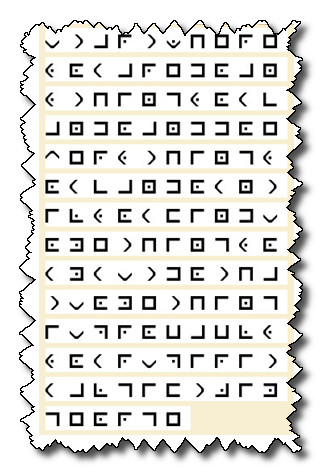 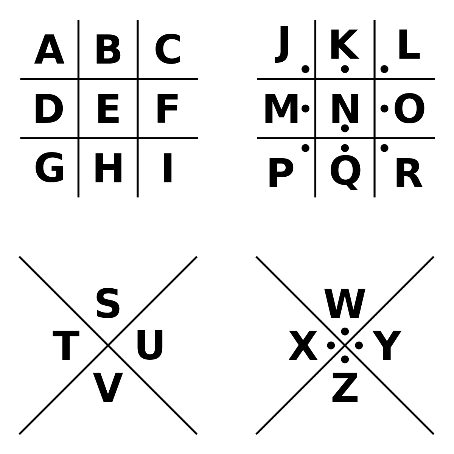 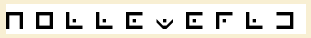 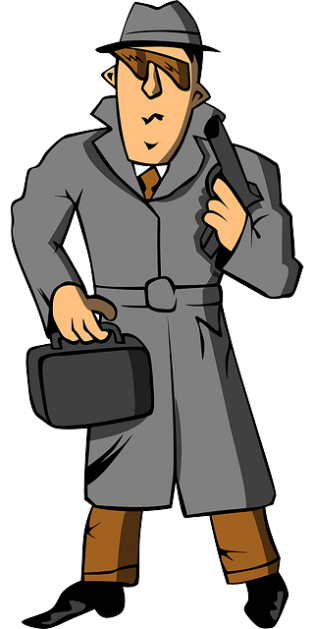 The Human BodyThe Body of Believersthe body is a unit
it is made up of many parts
taken all together, they form one bodythe church, the body of believers is a unit, all baptized into one bodyit is made up of many different believersmany parts but one bodyeach of you is a part of it